Рабочая программа по литературе (5 класс) на тему: 
Пояснительная записка к рабочей программе и КТП по литературе для 5 класса ФГОС (авторы учебника Г.В. Москвин, Н.Н. Пуряева)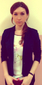 Опубликовано 07.02.2015 - 14:45 - Фокина Кристина ГеннадьевнаДанная программа направлена на реализацию целей и задач литературного образования школьников, определенных федеральным компонентом, и составлена на основе обязательного минимума содержания основных образовательных программ (литература), а также на основе Программы для общеобразовательных учреждений «Литература. 5-11 классы», авторы : Г.В.Москвин, Н.Н.Пуряева, Е.А.Ерохина, Москва Издательский центр «Вентана-Граф», 2013. Скачать:Предварительный просмотр:Пояснительная записка                     Данная программа направлена на реализацию целей и задач литературного образования школьников, определенных федеральным компонентом, и составлена на основе обязательного минимума содержания основных образовательных программ (литература), а также на основе Программы для общеобразовательных учреждений «Литература. 5-11 классы», авторы : Г.В.Москвин, Н.Н.Пуряева, Е.А.Ерохина, Москва Издательский центр «Вентана-Граф», 2013. Программа рассчитана на реализацию за 340 часов (5-6-е классы по 102 часа в год, 3 часа в неделю, 7-8-е классы по 68 часов в год , 2 часа в неделю)  в общеобразовательной школе                   Преподавание предмета «Литература» планируется на основе учебников:Литература Учебник для учащихся общеобразовательных  учреждений. В двух частях. 5 класс / Г.В.Москвин, Н.Н.Пуряева, Е.А.Ерохина. -М.:Вентана-Граф, 2013.Литература Учебник для учащихся общеобразовательных  учреждений. В двух частях. 6 класс / Г.В.Москвин, Н.Н.Пуряева, Е.А.Ерохина. -М.:Вентана-Граф, 2013.Литература Учебник для учащихся общеобразовательных  учреждений. В двух частях. 7 класс / Г.В.Москвин, Н.Н.Пуряева, Е.А.Ерохина. -М.:Вентана-Граф, 2013.Литература Учебник для учащихся общеобразовательных  учреждений. В двух частях. 8 класс / Г.В.Москвин, Н.Н.Пуряева, Е.А.Ерохина. -М.:Вентана-Граф, 2013.                     В учебники вошли произведения разных жанров отечественной и зарубежной литературы.                    Цель учебников – развитие умений анализа художественного текста, определение темы, идеи, проблематики произведения, характеристики основных героев. Основная теоретико-литературная и методическая идея данного учебника – осознание специфики содержания художественного произведения в единстве его образных, сюжетных и композиционных аспектов. Вопросы и задания к художественным и учебным текстам нацелены на формирование читательской (и шире – коммуникативной) компетенции школьников, на развитие их творческих способностей.                     Методическая часть программы ориентирована на формирование умений, навыков и способов деятельности, рекомендованных стандартами.                     В программе определены основные цели и задачи литературного образования:освоение текстов художественных произведений в единстве формы и содержания, основных историко-литературных сведений и теоретико-литературных понятий;овладение умениями чтения и анализа художественных произведений;развитие читательской культуры, образного и аналитического мышления, творческого воображения;развитие устной и письменной речи учащихся;развитие познавательного интереса и потребности в самостоятельном чтении художественных произведений;воспитание духовно развитой личности, формирование гражданского сознания, чувства патриотизма и толерантности к многообразию культур.                   Для достижения целей и выполнения поставленных задач программы использован компетентностный подход к процессу обучения, определяющий формирование, развитие и совершенствование двух основных видов компетенции: познавательной и деятельностной.Отбор, распределение учебного материала и организация учебного процесса обусловлены конкретными задачами по формированию указанных компетенций на каждом этапе обучения с учетом взаимосвязи как этапов обучения, так и их основных конституирующих факторов (возрастные психофизиологические характеристики учащихся; место литературы в общеобразовательном контексте; социально-культурные условия жизни). В программе под этапом обучения понимается один учебный год.Учебная стратегия каждого этапа обучения предполагает три ракурса:развитие и совершенствование знаний, умений и навыков, приобретенных на предыдущем этапе;формирование новых, актуальных на данном этапе знаний, умений, навыков;учет в процессе преподавания зоны как ближайшего, так и перспективного развития.Основным условием выполнения программы является создание, поддержание и развитие мотивации обучения, в основе которой лежит познавательный интерес, формирующийся последовательно и градационно.Программа с 5 по 8 класс намеренно строится не по хронологическому принципу, так как учащиеся еще не владеют необходимым объемом знаний по истории; в основу положен деятельностный принцип.Развитию и поддержанию познавательного интереса при изучении литературы в 5-8 классах способствует создание проблемных ситуаций, которые требуют от учащихся активного применения полученных знаний, сформированных умений, предполагают поиск, догадку, самостоятельный анализ явления. Именно поэтому в названии каждого тематического раздела программы 5-8 классов содержится вопрос или познавательное противоречие. Читая и анализируя предложенные программой тексты литературных произведений, учащиеся под руководством учителя последовательно проходят путь совместного поиска решения поставленной проблемы.В основу каждого этапа заложена определенная теоретико-литературная и методическая идея:класс — осознание природы художественного образа;класс — осознание специфики содержания художественного произведения в единстве его образных, сюжетных и композиционных компонентов;класс — представление о пафосе как об эмоционально-смысловой доминанте произведения;класс — наблюдение над коммуникативно-прагматической направленностью произведения, проявляющейся в системе отношений автор — читатель;Цели и задачи каждого этапа формирования познавательной компетенции достигаются при осознании и усвоении актуального для данного этапа понятийного аппарата (когнитивная, эстетическая и теоретико-литературная концептосферы). При этом понятия, вводимые на одном этапе, поддерживаются и углубляются на последующих.Понятийный аппарат включает в себя:класс — искусство, литература, слово; художественный образ; вымысел; устное народное творчество, виды фольклора; выразительно-изобразительные средства художественного языка (эпитет, метафора, сравнение, гипербола, аллегория);класс — тема, проблематика; содержание и форма литературного произведения; идея; сюжет, жанр; литературный герой, персонаж, лирический герой; проза и поэзия, основы стихосложения;класс — роды и жанры литературы; пафос, виды пафоса; конфликт; композиция; этапы развития действия (экспозиция, завязка, кульминация, развязка, эпилог);класс — система образов; тип, характер; образ автора, автор-повествователь; авторская позиция; деталь, символ;В основу методической концепции кладется идея творческого познания как синкретического по своей сути процесса.Формирование деятельностной компетенции достигается учащимися в процессе овладения определенными умениями в ходе изучения литературы.Система оценивания достижений учащихся включает в себя оценивание контрольных, самостоятельных, практических, проектных работ, сочинений, устных ответов учащихся. В связи с этим учащимся будет предложен ряд контрольных, практических работ, написание сочинений, задания с развернутым ответом на вопрос, выполнение проектных заданий, решение кроссвордов.Критерии оценки знаний, умений и навыков учащихсяБалл «5» ставится, когда ученик обнаруживает усвоение обязательного уровня и уровня повышенной сложности учебных программ; выделяет главные положения в изученном материале и не затрудняется при ответах на видоизмененные вопросы; свободно применяет полученные знания на практике; не допускает ошибок в воспроизведении изученного материала, а также в письменных работах, последние выполняет уверенно и аккуратно.Балл «4» ставится, когда ученик обнаруживает усвоение обязательного и частично повышенного уровня сложности учебных программ; отвечает без особых затруднений на вопросы учителя; умеет применять полученные знания на практике; в устных ответах не допускает серьезных ошибок, легко устраняет отдельные неточности с помощью дополнительных вопросов учителя, в письменных работах делает незначительные ошибки.Знания, оцениваемые «5» и «4» баллами, как правило, характеризуются высоким понятийным уровнем, глубоким усвоением фактов и вытекающих из них обобщений.Балл «3» ставится, когда ученик обнаруживает усвоение обязательного уровня учебных программ, но испытывает затруднения при его самостоятельном воспроизведении и требует дополнительных уточняющих вопросов учителя; предпочитает отвечать на вопросы воспроизводящего характера и испытывает затруднение при ответах на видоизмененные вопросы; допускает ошибки в письменных работах. Знания, оцениваемые баллом «3», зачастую находятся только на уровне представлений и элементарных понятий.Балл «2» ставится, когда у ученика имеются отдельные представления об изученном материале, но всё же большая часть обязательного уровня учебных программ не усвоена, в письменных работах ученик допускает грубые ошибки.Предполагаемые результаты изучения предмета «Литература»:Личностные результаты:Совершенствование духовно-нравственных качеств личности,воспитание чувства любви к многонациональному Отечеству, уважительного отношения к русской литературе, культурам других народов;Использование для решения познавательных и коммуникативных задач  различных источников информации (словари, энциклопедии, интернет-ресурсы и др.)Метапредметные  результаты выпускников основной школы  проявляются в:Умении понимать проблему, выдвигать гипотезу, структурировать материал, подбирать аргументы для подтверждения своей позиции, выделять причинно-следственные связи в устных и письменных высказываниях, формулировать выводы;Умении самостоятельно организовывать собственную деятельность, оценивать её, определять сферу своих интересов;Умении работать с разными источниками информации, находить её, анализировать, использовать в самостоятельной деятельности.Предметные результаты выпускников основной школы состоят в следующем:в познавательной сфере:понимание ключевых проблем изученных произведений русского фольклора и фольклора других народов, древнерусской литературы, литературы XVIII в., русских писателей XIX—XX вв., литературы народов России и зарубежной литературы;понимание связи литературных произведений с эпохой их написания, выявление заложенных в них вневременных, непреходящих нравственных ценностей и их современного звучания;умение анализировать литературное произведение: определять его принадлежность к одному из литературных родов и жанров; понимать и формулировать тему, идею, нравственный пафос литературного произведения, характеризовать его героев, сопоставлять героев одного или нескольких произведений;определение в произведении элементов сюжета, композиции, изобразительно-выразительных средств языка, понимание их роли в раскрытии идейно-художественного содержания произведения (элементы филологического анализа);владение элементарной литературоведческой терминологией при анализе литературного произведения;в ценностно-ориентационной сфере:приобщение к духовно-нравственным ценностям русской литературы и культуры, сопоставление их с духовно-нравственными ценностями других народов;формулирование собственного отношения к произведениям русской литературы, их оценка;собственная интерпретация (в отдельных случаях) изученных литературных произведений;понимание авторской позиции и свое отношение к ней; в коммуникативной сфере:восприятие на слух литературных произведений разных жанров, осмысленное чтение и адекватное восприятие;умение пересказывать прозаические произведения или их отрывки с использованием образных средств русского языка и цитат из текста; отвечать на вопросы по прослушанному или прочитанному тексту; создавать устные монологические высказывания разного типа; уметь вести диалог;написание изложений и сочинений на темы, связанные с тематикой, проблематикой изученных произведений, классные и домашние творческие работы, рефераты на литературные и общекультурные темы; в эстетической сфере:понимание образной природы литературы как явления словесного искусства; эстетическое восприятие произведений литературы; формирование эстетического вкуса;понимание русского слова в его эстетической функции, роли изобразительно-выразительных языковых средств в создании художественных образов литературных произведений.Виды контроля:- промежуточный: пересказ (подробный, сжатый, выборочный, с изменением лица), выразительное чтение, развернутый ответ на вопрос, анализ эпизода,  составление простого или сложного плана по произведению, в том числе и цитатного, комментирование, характеристика литературного героя,  инсценирование,  составление сравнительной характеристики;- итоговый (за полугодие/ учебный год): анализ эпизода, тест, включающий задания с выбором ответа, проверяющие начитанность учащихся, знание теоретико-литературных понятий.На уроке литературы рекомендуется проверять следующие виды деятельности:восприятие;истолкование;оценку литературных произведений;различные типы речевых высказываний.Учебно-тематический планСодержание тем курса5 класс ( 102 часа)Литература как искусство слова — 1 часЛитература и жизнь. Литература как искусство слова. Вымысел. Литература как учебный предмет.Реальность и вымысел. Фольклор.Малые жанры фольклора — 2 часаЗагадки, пословицы и поговорки как основные малые жанры фольклора. Выражение народного миропонимания. Роль средств художественной изобразительности. Роль фольклора в национальной культуре, современном языке и речи.Русские народные сказки — 5 часов. Сказка как выражение народного миропонимания и мироотношения. Сказка как явление фольклора. Художественный мир сказок. Виды сказок.«Хрустальная гора...». Волшебная сказка. Нравственно-философские основы волшебной сказки. Чудесное как условие достижения идеала. Структура волшебной сказки. Герой волшебной сказки.«Как старик домовничал». Бытовая сказка. Своеобразие содержания. Отражение народного уклада жизни и нравов. Поучительность бытовой сказки.«Лиса и тетерев». Сказка о животных. Иносказательность. Своеобразие сюжета. Мораль сказки о животных.Внеклассное чтение. «Пойди туда, не знаю куда...» — 2 часаАвторская и литературная сказкаЛитературная сказка и фольклорная сказка. Народность литературной сказки.А.С. Пушкин. «Сказка о мертвой царевне и о семи богатырях» — 2 часа. Слово о писателе. Нравственная проблематика: проблема добра и зла, истинного и ложного. Сюжет сказки. Образы героев. Поэтическое мастерство Пушкина.Е.Л. Шварц. Сказка «Два клена» — 2 часа. Слово о писателе. Специфика драматургического произведения: предназначенность для сценического воплощения. Сказка-пьеса. Читатель и зритель. Фольклорная основа сюжета. Образы героев. Нравственная проблематика сказки. Торжество добра и справедливости.Э.-Т.-А. Гофман. Сказка «Щелкунчик» — 3 часа. Слово о писателе. Реальное и чудесное в сказке. Значение мечты в реальной жизни. Характер героини.Н.В. Гоголь. Повесть «Ночь перед Рождеством» — 3 часа. Слово о писателе. Фантастическая повесть. Волшебные и фольклорные основы повести. Изображение быта в повести. Художественные средства. Юмор.М.М. Пришвин. Сказка-быль «Кладовая солнца» —2 часа. Слово о писателе. Специфика сказки-были. Сказочные элементы в произведении. Образы героев. Нравственная проблематика.П.П.Бажов. Сказ «Медной горы Хозяйка» — 2 часаВ.М. Гаршин. Сказка «То, чего не было» — 1 час. Слово о писателе. Специфика сказки-притчи. Иносказательность.Внеклассное чтение. В. Гауф. Сказка «Холодное сердце» — 2 часаБасняИ.А. Крылов. Басни «Свинья под Дубом», «Ворона и Лисица», «Демьянова уха», «Лебедь, Щука и Рак», «Слон и Моська», «Волк и Ягнёнок»  — 6 часов. Слово о писателе. Специфика басни. Басня и сказки о животных. Образы и сюжеты. Аллегория и мораль.Внеклассное чтение. Эзоп. Басни «Крестьянин и его сыновья». «Соловей и ястреб». Жан де Лафонтен. Басни «Лев, который собирался на войну», «Обезьяна и кот». Готхольд Эфраим Лессинг. Басня «Свинья и Дуб»  — 2 часаЭтот необычный мир...ЛегендаА.С. Пушкин. Стихотворение «Анчар» — 2 часа Специфика легенды. Ее отличие от сказки. Добро и зло в человеке и мире. Поэтический мир стихотворения.М.Ю. Лермонтов. Стихотворение «Три пальмы» — 2 часа. Слово о писателе. Поэтическая легенда. Проблема жизненного выбора. Поэтический мир стихотворения.«Повесть временных лет» («Основание Киева», «Призвание варяжских князей», «Из сказаний о князьях Олеге, Игоре, княгине Ольге», «Создание славянской азбуки») — 4 часа. Летопись как один из истоков древнерусской литературы. История и предание. Проблема авторства. Фольклорные элементы.А.С. Пушкин. «Песнь о вещем Олеге» — 2 часа. Легендарное и художественное. Летописная основа произведения. Человек и судьба. Поэтический мир произведения.Внеклассное чтение. «Легенда о Томасе Лермонте» —1 часЛирическое стихотворение.  Мир чувств. Первоначальное понятие о лирике. Мир души и чувств.А.С. Пушкин. Стихотворения «Няне», «И.И. Пущину» — 3 часа. Жизненная основа душевных переживаний. Поэтический мир стихотворения.М.Ю. Лермонтов. Стихотворения «Листок», «Молитва» («В минуту жизни трудную...») — 3 часа. Стремление человека к гармонии с миром. Поэтический мир стихотворения.Мир природыА.А. Фет. Стихотворения «Я пришел к тебе с приветом...», «Кот поет, глаза прищуря...», «Мотылек», «Мальчику» — 3 часа. Слово о писателе. Лирические переживания человеком мира: впечатления, чувства, душевные состояния. Поэтический мир стихотворения.Ф.И. Тютчев. Стихотворения «Весенняя гроза», «Весенние воды», «Есть в светлости осенних вечеров...», «Летний вечер» — 3 часа. Слово о писателе. Образы природы в лирическом произведении. Человек и природа. Поэтический мир стихотворения.Н.А. Некрасов. Стихотворение «Крестьянские дети» —2 часа. Слово о писателе. Отображение реальной жизни в лирике. Сюжетность в лирике. Поэтический мир произведения.И.А. Бунин. Стихотворение «Густой зеленый ельник у дороги...» — 2 часа. Слово о писателе. Композиция. Образ природы. Поэтический мир стихотворения.С.А. Есенин. Стихотворение «Береза» — 2 часа. Слово о писателе. Образ природы. Поэтический мир стихотворения.Внеклассное чтение. Г. Гейне. «На севере диком...» (пер. М.Ю. Лермонтова). И.-В. Гёте. «Ночная песня странника» (пер. М.Ю. Лермонтова), «Мальчик с сурком» (пер. С. Заяицкого) — 1 часРоман, повесть, рассказД. Дефо. Роман «Робинзон Крузо» (главы I, II, V, X, XXVI, XXVII, XXVIII, XXX) – 4 часа. Слово о писателе. Случай и судьба в жизни человека. Воля и труд. Образ главного героя.А.С. Грин. Повесть «Зеленая лампа» — 2 часа. Слово о писателе. Человек в необычной ситуации. Проблема испытания и преодоления. Нравственная проблематика.А.П. Платонов. Рассказ «В прекрасном и яростном мире» — 3 часа. Слово о писателе. Человек в экстремальной ситуации. Проблема испытания силы духа. Образ главного героя.И.С. Тургенев. Рассказ «Бежин луг» — 3 часа. Слово о писателе. Природа как тайна. Человек и природа в рассказе. Образы главных героев.Ю.П. Казаков. Рассказ «Оленьи рога» — 2 часа. Слово о писателе. Внутренний мир человека. Характер главной героини. Роль сказочно-поэтического мировосприятия в жизни человека.Дж. Лондон. Повесть «Сказание о Кише» — 2 часа. Слово о писателе. Тема человека и природы. Особенности характера главного героя.В.П. Астафьев. Рассказ «Васюткино озеро» — 3 часа. Слово о писателе. Человек в чрезвычайных обстоятельствах. Преодоление себя. Образ главного героя.М.М. Зощенко. Рассказы из цикла «Лелька и Минька»: «Елка», «Галоши и мороженое», «Золотые слова» — 3 часа.Слово о писателе. Столкновение мира взрослых и мира детей. Комическое.Внеклассное чтение. «Мы помним» (произведения о Великой Отечественной войне) — 3 часа.Планируемые результаты изучения учебного предмета.В результате изучения литературы ученик должен знать:образную природу словесного искусства;
содержание литературных произведений, подлежащих обязательному изучению;наизусть стихотворные тексты и фрагменты прозаических текстов, подлежащих обязательному изучению (по выбору);основные факты жизненного и творческого пути писателей-классиков;основные теоретико-литературные понятия.В результате изучения литературы ученик должен уметь:работать с книгойопределять принадлежность художественного произведения к одному из литературных родов и жанров;владеть различными видами пересказа;
строить устные и письменные высказывания в связи с изученным произведением;
писать отзывы о самостоятельно прочитанных произведениях;выявлять авторскую позицию, определять род и жанр литературного произведения, выделять и формулировать тему, идею, давать характеристику героев; 
выражать свое отношение к прочитанному;выразительно читать произведения (или фрагменты), в том числе выученные наизусть, соблюдая нормы литературного произношения;участвовать в диалоге по прочитанным произведениям, понимать чужую точку зрения и аргументировано отстаивать свою;воспринимать и анализировать художественный текст, выделять его  смысловые части.использовать приобретенные знания и умения в практической деятельности и повседневной жизни для:
- создания связного текста (устного и письменного) на необходимую тему с учетом норм русского литературного языка;
- поиска нужной информации о литературе, о конкретном произведении и его авторе (справочная литература, периодика, телевидение, ресурсы Интернета).КАЛЕНДАРНО-ТЕМАТИЧЕСКОЕПЛАНИРОВАНИЕПЕРЕЧЕНЬ УЧЕБНО-МЕТОДИЧЕСКИХ СРЕДСТВ ОБУЧЕНИЯ.Мультимедийные презентации по изучаемым темам и произведениям.Диски. «Литература. Учебная хрестоматия. Средняя школа».  5-9 классы.Записи спектаклей и экранизации литературных произведений.Диски: «Литература. 9-11 класс. Экспресс – подготовка к экзамену. Новый диск»«Виртуальная школа  Кирилла и Мефодия. Уроки литературы Кирилла и Мефодия. 10  класс»«Виртуальная школа  Кирилла и Мефодия. Уроки литературы Кирилла и Мефодия. 11 класс»«Виртуальная школа  Кирилла и Мефодия. Репетитор по литературе Кирилла и Мефодия.Щедевры русского романса. МР3.AUDIOBOOK. Александр Сергеевич Пушкин. Стихотворения.AUDIOBOOK. Марина Цветаева. Стихотворения и поэмы.AUDIOBOOK. Александр Блок. Стихотворения и поэмы.Школьная хрестоматия. М.Ю. Лермонтов. Начитанные сокращённые тексты. Новый диск.Н.С. Гумилёв. Полное собрание сочинений.Н.В. Гоголь. Полное собрание сочинений.Ф.М. Достоевский. Полное собрание сочинений.А.С. Пушкин. Полное собрание сочинений.М.Ю. Лермонтов. Полное собрание сочинений.Н.С. Лесков. Великий русский писатель.М. Цветаева. Энциклопедическое собрание сочинений.В.В. Набоков. Энциклопедическое собрание сочиненийСПИСОК ЛИТЕРАТУРЫ.Основная литератураЛитература Учебник для учащихся общеобразовательных  учреждений. В двух частях. 5 класс / Г.В.Москвин, Н.Н.Пуряева, Е.А.Ерохина. -М.:Вентана-Граф, 2012.Литература Учебник для учащихся общеобразовательных  учреждений. В двух частях. 6 класс / Г.В.Москвин, Н.Н.Пуряева, Е.А.Ерохина. -М.:Вентана-Граф, 2011.Литература Учебник для учащихся общеобразовательных  учреждений. В двух частях. 7 класс / Г.В.Москвин, Н.Н.Пуряева, Е.А.Ерохина. -М.:Вентана-Граф, 2011.Литература Учебник для учащихся общеобразовательных  учреждений. В двух частях. 8 класс / Г.В.Москвин, Н.Н.Пуряева, Е.А.Ерохина. -М.:Вентана-Граф, 2011.Программы для общеобразовательных учреждений «Литература. 5-11 классы», авторы : Г.В.Москвин, Н.Н.Пуряева, Е.А.Ерохина, Москва Издательский центр «Вентана-Граф», 2008.Сборник нормативных документов. Литература.  Федеральный компонент государственного стандарта. -  Москва:  Дрофа, 2007.Литература. Рабочая тетрадь. 5 класс./ Москвин Г.В., Пуряева Н.Н. -М.:Вентана-Граф, 2012 г.Дополнительная учебная  литератураАгафонова  М.И. Литература. Тесты 5 – 8 классы. – Москва: Дрофа, 2000.Бельская  Л.Л. Литературные викторины.  – М.: Просвещение, 2005.Егорова  Н.В. Поурочные разработки по зарубежной литературе. - Москва:  ВАКО, 2004.Егорова  Н.В. Поурочные разработки 5-9 классы. -  М.: Вако, 2007.Зинина Е.А. Сборник заданий для проведения экзамена в 8 классе. - Просвещение, 2006.Итоговые работы по литературе 5 – 11 класс. Н.В.Охременко, О.В.Федина. Москва, «Аквариум», 1997.Лайфман  И.М. Карточки для дифференцированного контроля знаний по литературе. 8 класс. – М.: Материк Альфа, 2003.Мордес  Е.М. Искать, пробовать, обучать… Нетрадиционные уроки по русскому и литературе. 5 – 11 классы. - Волгоград: Учитель, 2002.Семенова А.Н. Русская литература в вопросах и заданиях. – М.: ВЛАДОС, 2006. fgos_rab_programma_i_ktp_5_klass_literatura_.doc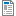 284.5 КБ№ п/пНаименования разделов,темКоличество часовВ том числе на:В том числе на:В том числе на:В том числе на:№ п/пНаименования разделов,темКоличество часовАудиторные занятияАудиторные сочиненияВнеклассное чтениеКонтрольные работы5 класс1Литература как искусство слова112Реальность и вымысел382.1.Фольклор107122.2.Авторская сказка1815122.3.Басня1061213Этот необычный мир…593.1.Легенда1210113.2.Лирическое стихотворение2018113.3.Роман, повесть, рассказ27221314Резерв4ИТОГО:102836112№Тема раздела, урокаКол-во часовХарактеристика деятельности учащихся или виды учебной деятельностиПланируемые результаты освоения материалаДата проведенияДата проведения№Тема раздела, урокаКол-во часовХарактеристика деятельности учащихся или виды учебной деятельностиПланируемые результаты освоения материалаПланФакт1Литература как искусство слова1Знакомство с учебником. Беседа.Иметь  более глубокое понимание о литературе как об одном из видов искусства«Реальность и вымысел». Фольклор. Авторская и литературная сказка. Басня.382-3Малые жанры фольклора2Рассказ учителя. Беседа. Обучение выразительному чтениюРазличать пословицы и поговорки. Использовать загадки и поговорки в устных и письменных высказываниях.Понимать роль фольклора в национальной культуре, современном языке и речи.2-3Малые жанры фольклора2Рассказ учителя. Беседа. Обучение выразительному чтениюРазличать пословицы и поговорки. Использовать загадки и поговорки в устных и письменных высказываниях.Понимать роль фольклора в национальной культуре, современном языке и речи.4Русские народные сказки. «Хрустальная гора…». Волшебная сказка.1Рассказ учителя. Беседа. Обучение устному рассказуВоспринимать сказку как выражение народного миропонимания и мироотношения, как явление фольклора. Различать сказки волшебные, бытовые и  сказки о животных. Выявлять характерные для народных сказок художественные приёмы. Пересказывать самостоятельно прочитанную сказку5Как строится сказка1Рассказ учителя. Работа в группахВоспринимать сказку как выражение народного миропонимания и мироотношения, как явление фольклора. Различать сказки волшебные, бытовые и  сказки о животных. Выявлять характерные для народных сказок художественные приёмы. Пересказывать самостоятельно прочитанную сказку6«Как старик домовничал». Бытовая сказка.1Рассказ учителя. Беседа. Обучение устному рассказуВоспринимать сказку как выражение народного миропонимания и мироотношения, как явление фольклора. Различать сказки волшебные, бытовые и  сказки о животных. Выявлять характерные для народных сказок художественные приёмы. Пересказывать самостоятельно прочитанную сказку7«Лиса и тетерев». Сказка о животных.1Рассказ учителя. Беседа. Обучение устному рассказу.Воспринимать сказку как выражение народного миропонимания и мироотношения, как явление фольклора. Различать сказки волшебные, бытовые и  сказки о животных. Выявлять характерные для народных сказок художественные приёмы. Пересказывать самостоятельно прочитанную сказку8Р/р. Пересказ сказок (от лица одного из героев, для разной аудитории)1Работа в парах, работа в группах. Обучение устному рассказуВоспринимать сказку как выражение народного миропонимания и мироотношения, как явление фольклора. Различать сказки волшебные, бытовые и  сказки о животных. Выявлять характерные для народных сказок художественные приёмы. Пересказывать самостоятельно прочитанную сказку9-10Вн/чт. «Пойди туда, не знаю куда…»2Беседа. Обучение устному рассказу. Работа в группахВоспринимать сказку как выражение народного миропонимания и мироотношения, как явление фольклора. Различать сказки волшебные, бытовые и  сказки о животных. Выявлять характерные для народных сказок художественные приёмы. Пересказывать самостоятельно прочитанную сказку9-10Вн/чт. «Пойди туда, не знаю куда…»2Беседа. Обучение устному рассказу. Работа в группахВоспринимать сказку как выражение народного миропонимания и мироотношения, как явление фольклора. Различать сказки волшебные, бытовые и  сказки о животных. Выявлять характерные для народных сказок художественные приёмы. Пересказывать самостоятельно прочитанную сказку11Р/р. Сочинение по пословице1СочинениеВыбрать тему сочинения; составить план к выбранной теме; сформулировать идею, аргументировать свою точку зрения; находить ошибки и редактировать черновой  вариант своего сочинения12-13А.С.Пушкин. «Сказка о мёртвой царевне и о семи богатырях»2Рассказ учителя. Беседа. Обучение  устному рассказу. Работа в группах.Воспринимать  текст литературного произведения.Различать авторскую, литературную  и народную сказку. Находить сходство и различия между авторскими, литературными и народными сказками.  Выявлять характерные для сказок художественные приёмы.Пересказывать эпизод из прочитанной сказки.Сопоставлять сюжеты, персонажей сказок.Читать выразительно наизусть фрагменты из изученных произведений12-13А.С.Пушкин. «Сказка о мёртвой царевне и о семи богатырях»2Рассказ учителя. Беседа. Обучение  устному рассказу. Работа в группах.Воспринимать  текст литературного произведения.Различать авторскую, литературную  и народную сказку. Находить сходство и различия между авторскими, литературными и народными сказками.  Выявлять характерные для сказок художественные приёмы.Пересказывать эпизод из прочитанной сказки.Сопоставлять сюжеты, персонажей сказок.Читать выразительно наизусть фрагменты из изученных произведений14-15Е.Л.Шварц. Сказка «Два клёна»2Рассказ учителя. Беседа. Обучение  устному рассказу. Работа в парах.Воспринимать  текст литературного произведения.Различать авторскую, литературную  и народную сказку. Находить сходство и различия между авторскими, литературными и народными сказками.  Выявлять характерные для сказок художественные приёмы.Пересказывать эпизод из прочитанной сказки.Сопоставлять сюжеты, персонажей сказок.Читать выразительно наизусть фрагменты из изученных произведений14-15Е.Л.Шварц. Сказка «Два клёна»2Рассказ учителя. Беседа. Обучение  устному рассказу. Работа в парах.Воспринимать  текст литературного произведения.Различать авторскую, литературную  и народную сказку. Находить сходство и различия между авторскими, литературными и народными сказками.  Выявлять характерные для сказок художественные приёмы.Пересказывать эпизод из прочитанной сказки.Сопоставлять сюжеты, персонажей сказок.Читать выразительно наизусть фрагменты из изученных произведений16-18Э.-Т.-А. Гофман. Сказка «Щелкунчик»3Рассказ учителя. Беседа. Обучение  устному рассказу.  Работа в группахВоспринимать  текст литературного произведения.Различать авторскую, литературную  и народную сказку. Находить сходство и различия между авторскими, литературными и народными сказками.  Выявлять характерные для сказок художественные приёмы.Пересказывать эпизод из прочитанной сказки.Сопоставлять сюжеты, персонажей сказок.Читать выразительно наизусть фрагменты из изученных произведений16-18Э.-Т.-А. Гофман. Сказка «Щелкунчик»3Рассказ учителя. Беседа. Обучение  устному рассказу.  Работа в группахВоспринимать  текст литературного произведения.Различать авторскую, литературную  и народную сказку. Находить сходство и различия между авторскими, литературными и народными сказками.  Выявлять характерные для сказок художественные приёмы.Пересказывать эпизод из прочитанной сказки.Сопоставлять сюжеты, персонажей сказок.Читать выразительно наизусть фрагменты из изученных произведений16-18Э.-Т.-А. Гофман. Сказка «Щелкунчик»3Рассказ учителя. Беседа. Обучение  устному рассказу.  Работа в группахВоспринимать  текст литературного произведения.Различать авторскую, литературную  и народную сказку. Находить сходство и различия между авторскими, литературными и народными сказками.  Выявлять характерные для сказок художественные приёмы.Пересказывать эпизод из прочитанной сказки.Сопоставлять сюжеты, персонажей сказок.Читать выразительно наизусть фрагменты из изученных произведений19-21Н.В.Гоголь. Повесть «Ночь перед Рождеством»3Рассказ учителя. Беседа. Обучение  устному рассказу.  Работа в группахВоспринимать  текст литературного произведения.Различать авторскую, литературную  и народную сказку. Находить сходство и различия между авторскими, литературными и народными сказками.  Выявлять характерные для сказок художественные приёмы.Пересказывать эпизод из прочитанной сказки.Сопоставлять сюжеты, персонажей сказок.Читать выразительно наизусть фрагменты из изученных произведений19-21Н.В.Гоголь. Повесть «Ночь перед Рождеством»3Рассказ учителя. Беседа. Обучение  устному рассказу.  Работа в группахВоспринимать  текст литературного произведения.Различать авторскую, литературную  и народную сказку. Находить сходство и различия между авторскими, литературными и народными сказками.  Выявлять характерные для сказок художественные приёмы.Пересказывать эпизод из прочитанной сказки.Сопоставлять сюжеты, персонажей сказок.Читать выразительно наизусть фрагменты из изученных произведений19-21Н.В.Гоголь. Повесть «Ночь перед Рождеством»3Рассказ учителя. Беседа. Обучение  устному рассказу.  Работа в группахВоспринимать  текст литературного произведения.Различать авторскую, литературную  и народную сказку. Находить сходство и различия между авторскими, литературными и народными сказками.  Выявлять характерные для сказок художественные приёмы.Пересказывать эпизод из прочитанной сказки.Сопоставлять сюжеты, персонажей сказок.Читать выразительно наизусть фрагменты из изученных произведений22-23М.М.Пришвин. Сказка – быль «Кладовая солнца»2Рассказ учителя. Беседа. Обучение  устному рассказу. Работа в парах.Воспринимать  текст литературного произведения.Различать авторскую, литературную  и народную сказку. Находить сходство и различия между авторскими, литературными и народными сказками.  Выявлять характерные для сказок художественные приёмы.Пересказывать эпизод из прочитанной сказки.Сопоставлять сюжеты, персонажей сказок.Читать выразительно наизусть фрагменты из изученных произведений22-23М.М.Пришвин. Сказка – быль «Кладовая солнца»2Рассказ учителя. Беседа. Обучение  устному рассказу. Работа в парах.Воспринимать  текст литературного произведения.Различать авторскую, литературную  и народную сказку. Находить сходство и различия между авторскими, литературными и народными сказками.  Выявлять характерные для сказок художественные приёмы.Пересказывать эпизод из прочитанной сказки.Сопоставлять сюжеты, персонажей сказок.Читать выразительно наизусть фрагменты из изученных произведений24-25П.П.Бажов. Сказ «Медной горы Хозяйка»2Рассказ учителя. Беседа. Обучение  устному рассказу. Работа в группах.Воспринимать  текст литературного произведения.Различать авторскую, литературную  и народную сказку. Находить сходство и различия между авторскими, литературными и народными сказками.  Выявлять характерные для сказок художественные приёмы.Пересказывать эпизод из прочитанной сказки.Сопоставлять сюжеты, персонажей сказок.Читать выразительно наизусть фрагменты из изученных произведений24-25П.П.Бажов. Сказ «Медной горы Хозяйка»2Рассказ учителя. Беседа. Обучение  устному рассказу. Работа в группах.Воспринимать  текст литературного произведения.Различать авторскую, литературную  и народную сказку. Находить сходство и различия между авторскими, литературными и народными сказками.  Выявлять характерные для сказок художественные приёмы.Пересказывать эпизод из прочитанной сказки.Сопоставлять сюжеты, персонажей сказок.Читать выразительно наизусть фрагменты из изученных произведений26В.М.Гаршин. Сказка «То, чего не было»1Рассказ учителя. Беседа. Обучение  устному рассказу. Работа в группах.Воспринимать  текст литературного произведения.Различать авторскую, литературную  и народную сказку. Находить сходство и различия между авторскими, литературными и народными сказками.  Выявлять характерные для сказок художественные приёмы.Пересказывать эпизод из прочитанной сказки.Сопоставлять сюжеты, персонажей сказок.Читать выразительно наизусть фрагменты из изученных произведений27-28Вн/чт. В.Гауф. Сказка «Холодное сердце»2Беседа. Обучение  устному рассказу. Работа в группах.Воспринимать  текст литературного произведения.Различать авторскую, литературную  и народную сказку. Находить сходство и различия между авторскими, литературными и народными сказками.  Выявлять характерные для сказок художественные приёмы.Пересказывать эпизод из прочитанной сказки.Сопоставлять сюжеты, персонажей сказок.Читать выразительно наизусть фрагменты из изученных произведений27-28Вн/чт. В.Гауф. Сказка «Холодное сердце»2Беседа. Обучение  устному рассказу. Работа в группах.Воспринимать  текст литературного произведения.Различать авторскую, литературную  и народную сказку. Находить сходство и различия между авторскими, литературными и народными сказками.  Выявлять характерные для сказок художественные приёмы.Пересказывать эпизод из прочитанной сказки.Сопоставлять сюжеты, персонажей сказок.Читать выразительно наизусть фрагменты из изученных произведений29Р/р. Сочинение «Сказка – ложь, да в ней намёк…»1СочинениеВыбрать тему сочинения; составить план к выбранной теме; сформулировать идею, аргументировать свою точку зрения;  находить ошибки и редактировать черновой  вариант своего сочинения30-35И.А.Крылов. Басни.6Рассказ учителя. Беседа. Обучение выразительному чтению. Работа в парах. Работа в группах.Знать специфику басни. Находить сходства и различия между баснями  и сказками о животных. Сопоставлять образы и сюжеты. Выявлять характерные для  басен художественные приёмы (аллегория и мораль).Читать выразительно наизусть фрагменты из изученных произведений30-35И.А.Крылов. Басни.6Рассказ учителя. Беседа. Обучение выразительному чтению. Работа в парах. Работа в группах.Знать специфику басни. Находить сходства и различия между баснями  и сказками о животных. Сопоставлять образы и сюжеты. Выявлять характерные для  басен художественные приёмы (аллегория и мораль).Читать выразительно наизусть фрагменты из изученных произведений30-35И.А.Крылов. Басни.6Рассказ учителя. Беседа. Обучение выразительному чтению. Работа в парах. Работа в группах.Знать специфику басни. Находить сходства и различия между баснями  и сказками о животных. Сопоставлять образы и сюжеты. Выявлять характерные для  басен художественные приёмы (аллегория и мораль).Читать выразительно наизусть фрагменты из изученных произведений30-35И.А.Крылов. Басни.6Рассказ учителя. Беседа. Обучение выразительному чтению. Работа в парах. Работа в группах.Знать специфику басни. Находить сходства и различия между баснями  и сказками о животных. Сопоставлять образы и сюжеты. Выявлять характерные для  басен художественные приёмы (аллегория и мораль).Читать выразительно наизусть фрагменты из изученных произведений30-35И.А.Крылов. Басни.6Рассказ учителя. Беседа. Обучение выразительному чтению. Работа в парах. Работа в группах.Знать специфику басни. Находить сходства и различия между баснями  и сказками о животных. Сопоставлять образы и сюжеты. Выявлять характерные для  басен художественные приёмы (аллегория и мораль).Читать выразительно наизусть фрагменты из изученных произведений30-35И.А.Крылов. Басни.6Рассказ учителя. Беседа. Обучение выразительному чтению. Работа в парах. Работа в группах.Знать специфику басни. Находить сходства и различия между баснями  и сказками о животных. Сопоставлять образы и сюжеты. Выявлять характерные для  басен художественные приёмы (аллегория и мораль).Читать выразительно наизусть фрагменты из изученных произведений36-37Вн/чт. Басни Эзопа, Лафонтена, Лессинга2Рассказ учителя.  Сообщение подготовленного ученика. Беседа. Обучение выразительному чтению.  Работа в парах. Работа в группах.Знать специфику басни. Находить сходства и различия между баснями  и сказками о животных. Сопоставлять образы и сюжеты. Выявлять характерные для  басен художественные приёмы (аллегория и мораль).Читать выразительно наизусть фрагменты из изученных произведений36-37Вн/чт. Басни Эзопа, Лафонтена, Лессинга2Рассказ учителя.  Сообщение подготовленного ученика. Беседа. Обучение выразительному чтению.  Работа в парах. Работа в группах.Знать специфику басни. Находить сходства и различия между баснями  и сказками о животных. Сопоставлять образы и сюжеты. Выявлять характерные для  басен художественные приёмы (аллегория и мораль).Читать выразительно наизусть фрагменты из изученных произведений38Р/р. Сочинение - басня1СочинениеВыбирать тему и жанр сочинения; составить план к выбранной теме; сформулировать идею, аргументировать свою точку зрения; находить ошибки и редактировать черновой  вариант своего сочинения39Контрольное тестирование по разделу «Реальность и вымысел»1ТестПрименяет полученные ранее знания на практике, выполняет тестовую работу (части А,В,С)«Этот необычный мир…» Легенда. Лирическое стихотворение. Роман, повесть, рассказ.5940А.С.Пушкин. Стихотворение «Анчар»1Рассказ учителя. Беседа. Обучение выразительному чтению. Работа в парах.Воспринимать  текст литературного произведения.Различать легенду и  сказку.Находить сходства и различия между легендами и сказками.  Выявлять характерные для  легенд художественные приёмы.Пересказывать самостоятельно прочитанную легенду.Читать выразительно наизусть фрагменты из изученных произведений41Р/р. Выразительное чтение стихотворения наизусть, устный анализ стихотворения 1Обучение выразительному чтению, анализу лирического стихотворения.Воспринимать  текст литературного произведения.Различать легенду и  сказку.Находить сходства и различия между легендами и сказками.  Выявлять характерные для  легенд художественные приёмы.Пересказывать самостоятельно прочитанную легенду.Читать выразительно наизусть фрагменты из изученных произведений42М.Ю.Лермонтов. Стихотворение «Три пальмы».1Рассказ учителя. Беседа. Обучение выразительному чтениюВоспринимать  текст литературного произведения.Различать легенду и  сказку.Находить сходства и различия между легендами и сказками.  Выявлять характерные для  легенд художественные приёмы.Пересказывать самостоятельно прочитанную легенду.Читать выразительно наизусть фрагменты из изученных произведений43Р/р. Выразительное чтение стихотворения наизусть, устный анализ стихотворения 1Обучение выразительному чтению, анализу лирического стихотворения.Воспринимать  текст литературного произведения.Различать легенду и  сказку.Находить сходства и различия между легендами и сказками.  Выявлять характерные для  легенд художественные приёмы.Пересказывать самостоятельно прочитанную легенду.Читать выразительно наизусть фрагменты из изученных произведений44-47«Повесть временных лет»4Рассказ учителя. Беседа. Обучение  устному рассказу. Работа в парах. Работа в группах.Воспринимать  текст литературного произведения.Различать легенду и  сказку.Находить сходства и различия между легендами и сказками.  Выявлять характерные для  легенд художественные приёмы.Пересказывать самостоятельно прочитанную легенду.Читать выразительно наизусть фрагменты из изученных произведений44-47«Повесть временных лет»4Рассказ учителя. Беседа. Обучение  устному рассказу. Работа в парах. Работа в группах.Воспринимать  текст литературного произведения.Различать легенду и  сказку.Находить сходства и различия между легендами и сказками.  Выявлять характерные для  легенд художественные приёмы.Пересказывать самостоятельно прочитанную легенду.Читать выразительно наизусть фрагменты из изученных произведений44-47«Повесть временных лет»4Рассказ учителя. Беседа. Обучение  устному рассказу. Работа в парах. Работа в группах.Воспринимать  текст литературного произведения.Различать легенду и  сказку.Находить сходства и различия между легендами и сказками.  Выявлять характерные для  легенд художественные приёмы.Пересказывать самостоятельно прочитанную легенду.Читать выразительно наизусть фрагменты из изученных произведений44-47«Повесть временных лет»4Рассказ учителя. Беседа. Обучение  устному рассказу. Работа в парах. Работа в группах.Воспринимать  текст литературного произведения.Различать легенду и  сказку.Находить сходства и различия между легендами и сказками.  Выявлять характерные для  легенд художественные приёмы.Пересказывать самостоятельно прочитанную легенду.Читать выразительно наизусть фрагменты из изученных произведений48-49А.С.Пушкин. «Песнь о вещем Олеге»2Рассказ учителя. Беседа. Обучение выразительному чтению. Работа в группах.Воспринимать  текст литературного произведения.Различать легенду и  сказку.Находить сходства и различия между легендами и сказками.  Выявлять характерные для  легенд художественные приёмы.Пересказывать самостоятельно прочитанную легенду.Читать выразительно наизусть фрагменты из изученных произведений48-49А.С.Пушкин. «Песнь о вещем Олеге»2Рассказ учителя. Беседа. Обучение выразительному чтению. Работа в группах.Воспринимать  текст литературного произведения.Различать легенду и  сказку.Находить сходства и различия между легендами и сказками.  Выявлять характерные для  легенд художественные приёмы.Пересказывать самостоятельно прочитанную легенду.Читать выразительно наизусть фрагменты из изученных произведений50Вн/чт. «Легенда о Томасе Лермонте»1Беседа. Обучение  устному рассказуВоспринимать  текст литературного произведения.Различать легенду и  сказку.Находить сходства и различия между легендами и сказками.  Выявлять характерные для  легенд художественные приёмы.Пересказывать самостоятельно прочитанную легенду.Читать выразительно наизусть фрагменты из изученных произведений51Р/р. Сочинение  «Моя легенда»1СочинениеВыбирать тему и жанр сочинения; составить план к выбранной теме; сформулировать идею, аргументировать свою точку зрения; находить ошибки и редактировать черновой  вариант своего сочинения52-53А.С.Пушкин. Стихотворения «Няне», «И.И.Пущину».2Рассказ учителя. Беседа. Обучение выразительному чтению. Работа в группахПолучить первоначальное понятие о лирике, о возможности передать в лирическом произведении  мир души и чувств.Понимать жизненную основу душевных переживаний, стремление человека к гармонии с миром.Воспринимать лирические переживания человеком мира: впечатления, чувства, душевные состояния, образы природы в лирическом произведении.  Определять сюжетность в лирике,  композицию лирического произведения. Характеризовать поэтический мир стихотворения.Находить в тексте незнакомые слова и определять их значение.Выявлять художественные приёмы, языковые средства, использованные автором в лирическом произведении.Читать выразительно (в том числе наизусть) лирические стихотворения и фрагменты изученных произведений.52-53А.С.Пушкин. Стихотворения «Няне», «И.И.Пущину».2Рассказ учителя. Беседа. Обучение выразительному чтению. Работа в группахПолучить первоначальное понятие о лирике, о возможности передать в лирическом произведении  мир души и чувств.Понимать жизненную основу душевных переживаний, стремление человека к гармонии с миром.Воспринимать лирические переживания человеком мира: впечатления, чувства, душевные состояния, образы природы в лирическом произведении.  Определять сюжетность в лирике,  композицию лирического произведения. Характеризовать поэтический мир стихотворения.Находить в тексте незнакомые слова и определять их значение.Выявлять художественные приёмы, языковые средства, использованные автором в лирическом произведении.Читать выразительно (в том числе наизусть) лирические стихотворения и фрагменты изученных произведений.54Р/р. Выразительное чтение стихотворения наизусть, устный анализ стихотворения 1Обучение выразительному чтению, анализу лирического стихотворения.Получить первоначальное понятие о лирике, о возможности передать в лирическом произведении  мир души и чувств.Понимать жизненную основу душевных переживаний, стремление человека к гармонии с миром.Воспринимать лирические переживания человеком мира: впечатления, чувства, душевные состояния, образы природы в лирическом произведении.  Определять сюжетность в лирике,  композицию лирического произведения. Характеризовать поэтический мир стихотворения.Находить в тексте незнакомые слова и определять их значение.Выявлять художественные приёмы, языковые средства, использованные автором в лирическом произведении.Читать выразительно (в том числе наизусть) лирические стихотворения и фрагменты изученных произведений.55-56М.Ю.Лермонтов. Стихотворения «Листок», «Молитва»2Рассказ учителя. Беседа. Обучение выразительному чтению.  Работа в группахПолучить первоначальное понятие о лирике, о возможности передать в лирическом произведении  мир души и чувств.Понимать жизненную основу душевных переживаний, стремление человека к гармонии с миром.Воспринимать лирические переживания человеком мира: впечатления, чувства, душевные состояния, образы природы в лирическом произведении.  Определять сюжетность в лирике,  композицию лирического произведения. Характеризовать поэтический мир стихотворения.Находить в тексте незнакомые слова и определять их значение.Выявлять художественные приёмы, языковые средства, использованные автором в лирическом произведении.Читать выразительно (в том числе наизусть) лирические стихотворения и фрагменты изученных произведений.55-56М.Ю.Лермонтов. Стихотворения «Листок», «Молитва»2Рассказ учителя. Беседа. Обучение выразительному чтению.  Работа в группахПолучить первоначальное понятие о лирике, о возможности передать в лирическом произведении  мир души и чувств.Понимать жизненную основу душевных переживаний, стремление человека к гармонии с миром.Воспринимать лирические переживания человеком мира: впечатления, чувства, душевные состояния, образы природы в лирическом произведении.  Определять сюжетность в лирике,  композицию лирического произведения. Характеризовать поэтический мир стихотворения.Находить в тексте незнакомые слова и определять их значение.Выявлять художественные приёмы, языковые средства, использованные автором в лирическом произведении.Читать выразительно (в том числе наизусть) лирические стихотворения и фрагменты изученных произведений.57Р/р. Выразительное чтение стихотворения наизусть, устный анализ стихотворения 1Обучение выразительному чтению, анализу лирического стихотворения.Получить первоначальное понятие о лирике, о возможности передать в лирическом произведении  мир души и чувств.Понимать жизненную основу душевных переживаний, стремление человека к гармонии с миром.Воспринимать лирические переживания человеком мира: впечатления, чувства, душевные состояния, образы природы в лирическом произведении.  Определять сюжетность в лирике,  композицию лирического произведения. Характеризовать поэтический мир стихотворения.Находить в тексте незнакомые слова и определять их значение.Выявлять художественные приёмы, языковые средства, использованные автором в лирическом произведении.Читать выразительно (в том числе наизусть) лирические стихотворения и фрагменты изученных произведений.58-59А.А.Фет. Стихотворения.2Рассказ учителя. Беседа. Обучение выразительному чтению. Работа в парах.Получить первоначальное понятие о лирике, о возможности передать в лирическом произведении  мир души и чувств.Понимать жизненную основу душевных переживаний, стремление человека к гармонии с миром.Воспринимать лирические переживания человеком мира: впечатления, чувства, душевные состояния, образы природы в лирическом произведении.  Определять сюжетность в лирике,  композицию лирического произведения. Характеризовать поэтический мир стихотворения.Находить в тексте незнакомые слова и определять их значение.Выявлять художественные приёмы, языковые средства, использованные автором в лирическом произведении.Читать выразительно (в том числе наизусть) лирические стихотворения и фрагменты изученных произведений.58-59А.А.Фет. Стихотворения.2Рассказ учителя. Беседа. Обучение выразительному чтению. Работа в парах.Получить первоначальное понятие о лирике, о возможности передать в лирическом произведении  мир души и чувств.Понимать жизненную основу душевных переживаний, стремление человека к гармонии с миром.Воспринимать лирические переживания человеком мира: впечатления, чувства, душевные состояния, образы природы в лирическом произведении.  Определять сюжетность в лирике,  композицию лирического произведения. Характеризовать поэтический мир стихотворения.Находить в тексте незнакомые слова и определять их значение.Выявлять художественные приёмы, языковые средства, использованные автором в лирическом произведении.Читать выразительно (в том числе наизусть) лирические стихотворения и фрагменты изученных произведений.60Р/р. Выразительное чтение стихотворения наизусть, устный анализ стихотворения 1Обучение выразительному чтению, анализу лирического стихотворения.Получить первоначальное понятие о лирике, о возможности передать в лирическом произведении  мир души и чувств.Понимать жизненную основу душевных переживаний, стремление человека к гармонии с миром.Воспринимать лирические переживания человеком мира: впечатления, чувства, душевные состояния, образы природы в лирическом произведении.  Определять сюжетность в лирике,  композицию лирического произведения. Характеризовать поэтический мир стихотворения.Находить в тексте незнакомые слова и определять их значение.Выявлять художественные приёмы, языковые средства, использованные автором в лирическом произведении.Читать выразительно (в том числе наизусть) лирические стихотворения и фрагменты изученных произведений.61-62Ф.И.Тютчев. Стихотворения.2Рассказ учителя. Беседа. Обучение выразительному чтению. Работа в парахПолучить первоначальное понятие о лирике, о возможности передать в лирическом произведении  мир души и чувств.Понимать жизненную основу душевных переживаний, стремление человека к гармонии с миром.Воспринимать лирические переживания человеком мира: впечатления, чувства, душевные состояния, образы природы в лирическом произведении.  Определять сюжетность в лирике,  композицию лирического произведения. Характеризовать поэтический мир стихотворения.Находить в тексте незнакомые слова и определять их значение.Выявлять художественные приёмы, языковые средства, использованные автором в лирическом произведении.Читать выразительно (в том числе наизусть) лирические стихотворения и фрагменты изученных произведений.61-62Ф.И.Тютчев. Стихотворения.2Рассказ учителя. Беседа. Обучение выразительному чтению. Работа в парахПолучить первоначальное понятие о лирике, о возможности передать в лирическом произведении  мир души и чувств.Понимать жизненную основу душевных переживаний, стремление человека к гармонии с миром.Воспринимать лирические переживания человеком мира: впечатления, чувства, душевные состояния, образы природы в лирическом произведении.  Определять сюжетность в лирике,  композицию лирического произведения. Характеризовать поэтический мир стихотворения.Находить в тексте незнакомые слова и определять их значение.Выявлять художественные приёмы, языковые средства, использованные автором в лирическом произведении.Читать выразительно (в том числе наизусть) лирические стихотворения и фрагменты изученных произведений.63Р/р. Выразительное чтение стихотворения наизусть, устный анализ стихотворения 1Обучение выразительному чтению, анализу лирического стихотворения.Получить первоначальное понятие о лирике, о возможности передать в лирическом произведении  мир души и чувств.Понимать жизненную основу душевных переживаний, стремление человека к гармонии с миром.Воспринимать лирические переживания человеком мира: впечатления, чувства, душевные состояния, образы природы в лирическом произведении.  Определять сюжетность в лирике,  композицию лирического произведения. Характеризовать поэтический мир стихотворения.Находить в тексте незнакомые слова и определять их значение.Выявлять художественные приёмы, языковые средства, использованные автором в лирическом произведении.Читать выразительно (в том числе наизусть) лирические стихотворения и фрагменты изученных произведений.64-65Н.А.Некрасов. Стихотворение «Крестьянские дети»2Рассказ учителя. Беседа. Обучение выразительному чтению. Работа в группах.Получить первоначальное понятие о лирике, о возможности передать в лирическом произведении  мир души и чувств.Понимать жизненную основу душевных переживаний, стремление человека к гармонии с миром.Воспринимать лирические переживания человеком мира: впечатления, чувства, душевные состояния, образы природы в лирическом произведении.  Определять сюжетность в лирике,  композицию лирического произведения. Характеризовать поэтический мир стихотворения.Находить в тексте незнакомые слова и определять их значение.Выявлять художественные приёмы, языковые средства, использованные автором в лирическом произведении.Читать выразительно (в том числе наизусть) лирические стихотворения и фрагменты изученных произведений.64-65Н.А.Некрасов. Стихотворение «Крестьянские дети»2Рассказ учителя. Беседа. Обучение выразительному чтению. Работа в группах.Получить первоначальное понятие о лирике, о возможности передать в лирическом произведении  мир души и чувств.Понимать жизненную основу душевных переживаний, стремление человека к гармонии с миром.Воспринимать лирические переживания человеком мира: впечатления, чувства, душевные состояния, образы природы в лирическом произведении.  Определять сюжетность в лирике,  композицию лирического произведения. Характеризовать поэтический мир стихотворения.Находить в тексте незнакомые слова и определять их значение.Выявлять художественные приёмы, языковые средства, использованные автором в лирическом произведении.Читать выразительно (в том числе наизусть) лирические стихотворения и фрагменты изученных произведений.66И.А.Бунин. Стихотворение «Густой зелёный ельник у дороги…»1Рассказ учителя. Беседа. Обучение выразительному чтениюПолучить первоначальное понятие о лирике, о возможности передать в лирическом произведении  мир души и чувств.Понимать жизненную основу душевных переживаний, стремление человека к гармонии с миром.Воспринимать лирические переживания человеком мира: впечатления, чувства, душевные состояния, образы природы в лирическом произведении.  Определять сюжетность в лирике,  композицию лирического произведения. Характеризовать поэтический мир стихотворения.Находить в тексте незнакомые слова и определять их значение.Выявлять художественные приёмы, языковые средства, использованные автором в лирическом произведении.Читать выразительно (в том числе наизусть) лирические стихотворения и фрагменты изученных произведений.67Р/р. Выразительное чтение стихотворения наизусть, устный анализ стихотворения 1Обучение выразительному чтению, анализу лирического стихотворения.Получить первоначальное понятие о лирике, о возможности передать в лирическом произведении  мир души и чувств.Понимать жизненную основу душевных переживаний, стремление человека к гармонии с миром.Воспринимать лирические переживания человеком мира: впечатления, чувства, душевные состояния, образы природы в лирическом произведении.  Определять сюжетность в лирике,  композицию лирического произведения. Характеризовать поэтический мир стихотворения.Находить в тексте незнакомые слова и определять их значение.Выявлять художественные приёмы, языковые средства, использованные автором в лирическом произведении.Читать выразительно (в том числе наизусть) лирические стихотворения и фрагменты изученных произведений.68С.А.Есенин. Стихотворение «Берёза»1Рассказ учителя. Беседа. Обучение выразительному чтению. Работа в парах.Получить первоначальное понятие о лирике, о возможности передать в лирическом произведении  мир души и чувств.Понимать жизненную основу душевных переживаний, стремление человека к гармонии с миром.Воспринимать лирические переживания человеком мира: впечатления, чувства, душевные состояния, образы природы в лирическом произведении.  Определять сюжетность в лирике,  композицию лирического произведения. Характеризовать поэтический мир стихотворения.Находить в тексте незнакомые слова и определять их значение.Выявлять художественные приёмы, языковые средства, использованные автором в лирическом произведении.Читать выразительно (в том числе наизусть) лирические стихотворения и фрагменты изученных произведений.69Р/р. Выразительное чтение стихотворения наизусть, устный анализ стихотворения 1Обучение выразительному чтению, анализу лирического стихотворения.Получить первоначальное понятие о лирике, о возможности передать в лирическом произведении  мир души и чувств.Понимать жизненную основу душевных переживаний, стремление человека к гармонии с миром.Воспринимать лирические переживания человеком мира: впечатления, чувства, душевные состояния, образы природы в лирическом произведении.  Определять сюжетность в лирике,  композицию лирического произведения. Характеризовать поэтический мир стихотворения.Находить в тексте незнакомые слова и определять их значение.Выявлять художественные приёмы, языковые средства, использованные автором в лирическом произведении.Читать выразительно (в том числе наизусть) лирические стихотворения и фрагменты изученных произведений.70Вн/чт. Г. Гейне. «На севере диком...».      И.-В. Гёте. «Ночная песня странника», «Мальчик с сурком»1Рассказ учителя.  Сообщение подготовленного ученика. Беседа. Обучение выразительному чтению. Работа в группахПолучить первоначальное понятие о лирике, о возможности передать в лирическом произведении  мир души и чувств.Понимать жизненную основу душевных переживаний, стремление человека к гармонии с миром.Воспринимать лирические переживания человеком мира: впечатления, чувства, душевные состояния, образы природы в лирическом произведении.  Определять сюжетность в лирике,  композицию лирического произведения. Характеризовать поэтический мир стихотворения.Находить в тексте незнакомые слова и определять их значение.Выявлять художественные приёмы, языковые средства, использованные автором в лирическом произведении.Читать выразительно (в том числе наизусть) лирические стихотворения и фрагменты изученных произведений.71Р/р. Сочинение «Мир души и чувств»1СочинениеВыбирать тему и жанр сочинения; составить план к выбранной теме; сформулировать идею, аргументировать свою точку зрения; находить ошибки и редактировать черновой  вариант своего сочинения72-74Д.Дефо. Роман «Робинзон Крузо»3Рассказ учителя.  Сообщение подготовленного ученика. Беседа. Обучение  устному рассказуВоспринимать текст литературного произведения.Выявлять жанровые признаки рассказа, повести, романа в изучаемом произведении.Характеризовать сюжет произведения, его тематику, проблематику.Составлять план, в том числе цитатный, литературного произведения.Подбирать цитаты из текста литературного произведения по заданной теме.Читать выразительно фрагменты произведений.Находить в тексте незнакомые слова и определять их значение.Сопоставлять сюжеты, персонажей литературных произведений.Пересказывать эпизод из самостоятельно прочитанных произведений.Давать устный  или письменный ответ на вопрос по тексту произведения, в том числе с использованием цитирования.72-74Д.Дефо. Роман «Робинзон Крузо»3Рассказ учителя.  Сообщение подготовленного ученика. Беседа. Обучение  устному рассказуВоспринимать текст литературного произведения.Выявлять жанровые признаки рассказа, повести, романа в изучаемом произведении.Характеризовать сюжет произведения, его тематику, проблематику.Составлять план, в том числе цитатный, литературного произведения.Подбирать цитаты из текста литературного произведения по заданной теме.Читать выразительно фрагменты произведений.Находить в тексте незнакомые слова и определять их значение.Сопоставлять сюжеты, персонажей литературных произведений.Пересказывать эпизод из самостоятельно прочитанных произведений.Давать устный  или письменный ответ на вопрос по тексту произведения, в том числе с использованием цитирования.72-74Д.Дефо. Роман «Робинзон Крузо»3Рассказ учителя.  Сообщение подготовленного ученика. Беседа. Обучение  устному рассказуВоспринимать текст литературного произведения.Выявлять жанровые признаки рассказа, повести, романа в изучаемом произведении.Характеризовать сюжет произведения, его тематику, проблематику.Составлять план, в том числе цитатный, литературного произведения.Подбирать цитаты из текста литературного произведения по заданной теме.Читать выразительно фрагменты произведений.Находить в тексте незнакомые слова и определять их значение.Сопоставлять сюжеты, персонажей литературных произведений.Пересказывать эпизод из самостоятельно прочитанных произведений.Давать устный  или письменный ответ на вопрос по тексту произведения, в том числе с использованием цитирования.75Р/р. Урок – дискуссия на тему «Жизнь Робинзона невероятна или обыденна?»1Работа в группахВоспринимать текст литературного произведения.Выявлять жанровые признаки рассказа, повести, романа в изучаемом произведении.Характеризовать сюжет произведения, его тематику, проблематику.Составлять план, в том числе цитатный, литературного произведения.Подбирать цитаты из текста литературного произведения по заданной теме.Читать выразительно фрагменты произведений.Находить в тексте незнакомые слова и определять их значение.Сопоставлять сюжеты, персонажей литературных произведений.Пересказывать эпизод из самостоятельно прочитанных произведений.Давать устный  или письменный ответ на вопрос по тексту произведения, в том числе с использованием цитирования.76-77А.С.Грин. Повесть «Зелёная лампа».2Рассказ учителя. Беседа. Обучение  устному рассказуВоспринимать текст литературного произведения.Выявлять жанровые признаки рассказа, повести, романа в изучаемом произведении.Характеризовать сюжет произведения, его тематику, проблематику.Составлять план, в том числе цитатный, литературного произведения.Подбирать цитаты из текста литературного произведения по заданной теме.Читать выразительно фрагменты произведений.Находить в тексте незнакомые слова и определять их значение.Сопоставлять сюжеты, персонажей литературных произведений.Пересказывать эпизод из самостоятельно прочитанных произведений.Давать устный  или письменный ответ на вопрос по тексту произведения, в том числе с использованием цитирования.76-77А.С.Грин. Повесть «Зелёная лампа».2Рассказ учителя. Беседа. Обучение  устному рассказуВоспринимать текст литературного произведения.Выявлять жанровые признаки рассказа, повести, романа в изучаемом произведении.Характеризовать сюжет произведения, его тематику, проблематику.Составлять план, в том числе цитатный, литературного произведения.Подбирать цитаты из текста литературного произведения по заданной теме.Читать выразительно фрагменты произведений.Находить в тексте незнакомые слова и определять их значение.Сопоставлять сюжеты, персонажей литературных произведений.Пересказывать эпизод из самостоятельно прочитанных произведений.Давать устный  или письменный ответ на вопрос по тексту произведения, в том числе с использованием цитирования.78-79А.П.Платонов. Рассказ «В прекрасном и яростном мире».2Рассказ учителя. Беседа. Обучение  устному рассказуВоспринимать текст литературного произведения.Выявлять жанровые признаки рассказа, повести, романа в изучаемом произведении.Характеризовать сюжет произведения, его тематику, проблематику.Составлять план, в том числе цитатный, литературного произведения.Подбирать цитаты из текста литературного произведения по заданной теме.Читать выразительно фрагменты произведений.Находить в тексте незнакомые слова и определять их значение.Сопоставлять сюжеты, персонажей литературных произведений.Пересказывать эпизод из самостоятельно прочитанных произведений.Давать устный  или письменный ответ на вопрос по тексту произведения, в том числе с использованием цитирования.78-79А.П.Платонов. Рассказ «В прекрасном и яростном мире».2Рассказ учителя. Беседа. Обучение  устному рассказуВоспринимать текст литературного произведения.Выявлять жанровые признаки рассказа, повести, романа в изучаемом произведении.Характеризовать сюжет произведения, его тематику, проблематику.Составлять план, в том числе цитатный, литературного произведения.Подбирать цитаты из текста литературного произведения по заданной теме.Читать выразительно фрагменты произведений.Находить в тексте незнакомые слова и определять их значение.Сопоставлять сюжеты, персонажей литературных произведений.Пересказывать эпизод из самостоятельно прочитанных произведений.Давать устный  или письменный ответ на вопрос по тексту произведения, в том числе с использованием цитирования.80Р/р. Урок – дискуссия на тему «Можно ли назвать историю, рассказанную Платоновым, легендой?»1Работа в группахВоспринимать текст литературного произведения.Выявлять жанровые признаки рассказа, повести, романа в изучаемом произведении.Характеризовать сюжет произведения, его тематику, проблематику.Составлять план, в том числе цитатный, литературного произведения.Подбирать цитаты из текста литературного произведения по заданной теме.Читать выразительно фрагменты произведений.Находить в тексте незнакомые слова и определять их значение.Сопоставлять сюжеты, персонажей литературных произведений.Пересказывать эпизод из самостоятельно прочитанных произведений.Давать устный  или письменный ответ на вопрос по тексту произведения, в том числе с использованием цитирования.81-82И.С.Тургенев. Рассказ «Бежин луг»2Рассказ учителя. Беседа. Обучение  устному рассказуВоспринимать текст литературного произведения.Выявлять жанровые признаки рассказа, повести, романа в изучаемом произведении.Характеризовать сюжет произведения, его тематику, проблематику.Составлять план, в том числе цитатный, литературного произведения.Подбирать цитаты из текста литературного произведения по заданной теме.Читать выразительно фрагменты произведений.Находить в тексте незнакомые слова и определять их значение.Сопоставлять сюжеты, персонажей литературных произведений.Пересказывать эпизод из самостоятельно прочитанных произведений.Давать устный  или письменный ответ на вопрос по тексту произведения, в том числе с использованием цитирования.81-82И.С.Тургенев. Рассказ «Бежин луг»2Рассказ учителя. Беседа. Обучение  устному рассказуВоспринимать текст литературного произведения.Выявлять жанровые признаки рассказа, повести, романа в изучаемом произведении.Характеризовать сюжет произведения, его тематику, проблематику.Составлять план, в том числе цитатный, литературного произведения.Подбирать цитаты из текста литературного произведения по заданной теме.Читать выразительно фрагменты произведений.Находить в тексте незнакомые слова и определять их значение.Сопоставлять сюжеты, персонажей литературных произведений.Пересказывать эпизод из самостоятельно прочитанных произведений.Давать устный  или письменный ответ на вопрос по тексту произведения, в том числе с использованием цитирования.83Р/р. Рассказ – описание понравившегося героя1Работа в группах. Обучение  устному рассказуВоспринимать текст литературного произведения.Выявлять жанровые признаки рассказа, повести, романа в изучаемом произведении.Характеризовать сюжет произведения, его тематику, проблематику.Составлять план, в том числе цитатный, литературного произведения.Подбирать цитаты из текста литературного произведения по заданной теме.Читать выразительно фрагменты произведений.Находить в тексте незнакомые слова и определять их значение.Сопоставлять сюжеты, персонажей литературных произведений.Пересказывать эпизод из самостоятельно прочитанных произведений.Давать устный  или письменный ответ на вопрос по тексту произведения, в том числе с использованием цитирования.84-85Ю.П.Казаков. Рассказ «Оленьи рога».2Рассказ учителя. Беседа. Обучение  устному рассказуВоспринимать текст литературного произведения.Выявлять жанровые признаки рассказа, повести, романа в изучаемом произведении.Характеризовать сюжет произведения, его тематику, проблематику.Составлять план, в том числе цитатный, литературного произведения.Подбирать цитаты из текста литературного произведения по заданной теме.Читать выразительно фрагменты произведений.Находить в тексте незнакомые слова и определять их значение.Сопоставлять сюжеты, персонажей литературных произведений.Пересказывать эпизод из самостоятельно прочитанных произведений.Давать устный  или письменный ответ на вопрос по тексту произведения, в том числе с использованием цитирования.84-85Ю.П.Казаков. Рассказ «Оленьи рога».2Рассказ учителя. Беседа. Обучение  устному рассказуВоспринимать текст литературного произведения.Выявлять жанровые признаки рассказа, повести, романа в изучаемом произведении.Характеризовать сюжет произведения, его тематику, проблематику.Составлять план, в том числе цитатный, литературного произведения.Подбирать цитаты из текста литературного произведения по заданной теме.Читать выразительно фрагменты произведений.Находить в тексте незнакомые слова и определять их значение.Сопоставлять сюжеты, персонажей литературных произведений.Пересказывать эпизод из самостоятельно прочитанных произведений.Давать устный  или письменный ответ на вопрос по тексту произведения, в том числе с использованием цитирования.86-87Дж.Лондон. Повесть «Сказание о Кише».2Рассказ учителя. Беседа. Обучение  устному рассказуВоспринимать текст литературного произведения.Выявлять жанровые признаки рассказа, повести, романа в изучаемом произведении.Характеризовать сюжет произведения, его тематику, проблематику.Составлять план, в том числе цитатный, литературного произведения.Подбирать цитаты из текста литературного произведения по заданной теме.Читать выразительно фрагменты произведений.Находить в тексте незнакомые слова и определять их значение.Сопоставлять сюжеты, персонажей литературных произведений.Пересказывать эпизод из самостоятельно прочитанных произведений.Давать устный  или письменный ответ на вопрос по тексту произведения, в том числе с использованием цитирования.86-87Дж.Лондон. Повесть «Сказание о Кише».2Рассказ учителя. Беседа. Обучение  устному рассказуВоспринимать текст литературного произведения.Выявлять жанровые признаки рассказа, повести, романа в изучаемом произведении.Характеризовать сюжет произведения, его тематику, проблематику.Составлять план, в том числе цитатный, литературного произведения.Подбирать цитаты из текста литературного произведения по заданной теме.Читать выразительно фрагменты произведений.Находить в тексте незнакомые слова и определять их значение.Сопоставлять сюжеты, персонажей литературных произведений.Пересказывать эпизод из самостоятельно прочитанных произведений.Давать устный  или письменный ответ на вопрос по тексту произведения, в том числе с использованием цитирования.88-89В.П.Астафьев. Рассказ «Васюткино озеро».2Рассказ учителя. Беседа. Обучение  устному рассказуВоспринимать текст литературного произведения.Выявлять жанровые признаки рассказа, повести, романа в изучаемом произведении.Характеризовать сюжет произведения, его тематику, проблематику.Составлять план, в том числе цитатный, литературного произведения.Подбирать цитаты из текста литературного произведения по заданной теме.Читать выразительно фрагменты произведений.Находить в тексте незнакомые слова и определять их значение.Сопоставлять сюжеты, персонажей литературных произведений.Пересказывать эпизод из самостоятельно прочитанных произведений.Давать устный  или письменный ответ на вопрос по тексту произведения, в том числе с использованием цитирования.88-89В.П.Астафьев. Рассказ «Васюткино озеро».2Рассказ учителя. Беседа. Обучение  устному рассказуВоспринимать текст литературного произведения.Выявлять жанровые признаки рассказа, повести, романа в изучаемом произведении.Характеризовать сюжет произведения, его тематику, проблематику.Составлять план, в том числе цитатный, литературного произведения.Подбирать цитаты из текста литературного произведения по заданной теме.Читать выразительно фрагменты произведений.Находить в тексте незнакомые слова и определять их значение.Сопоставлять сюжеты, персонажей литературных произведений.Пересказывать эпизод из самостоятельно прочитанных произведений.Давать устный  или письменный ответ на вопрос по тексту произведения, в том числе с использованием цитирования.90Р/р. Рассказ – описание состояния человека, осознавшего сложность своего положения1Работа в группах. Обучение  устному рассказуВоспринимать текст литературного произведения.Выявлять жанровые признаки рассказа, повести, романа в изучаемом произведении.Характеризовать сюжет произведения, его тематику, проблематику.Составлять план, в том числе цитатный, литературного произведения.Подбирать цитаты из текста литературного произведения по заданной теме.Читать выразительно фрагменты произведений.Находить в тексте незнакомые слова и определять их значение.Сопоставлять сюжеты, персонажей литературных произведений.Пересказывать эпизод из самостоятельно прочитанных произведений.Давать устный  или письменный ответ на вопрос по тексту произведения, в том числе с использованием цитирования.91-93М.М.Зощенко. Рассказы из цикла «Лелька и Минька»3Рассказ учителя. Беседа. Обучение  устному рассказу. Работа в группах.Воспринимать текст литературного произведения.Выявлять жанровые признаки рассказа, повести, романа в изучаемом произведении.Характеризовать сюжет произведения, его тематику, проблематику.Составлять план, в том числе цитатный, литературного произведения.Подбирать цитаты из текста литературного произведения по заданной теме.Читать выразительно фрагменты произведений.Находить в тексте незнакомые слова и определять их значение.Сопоставлять сюжеты, персонажей литературных произведений.Пересказывать эпизод из самостоятельно прочитанных произведений.Давать устный  или письменный ответ на вопрос по тексту произведения, в том числе с использованием цитирования.91-93М.М.Зощенко. Рассказы из цикла «Лелька и Минька»3Рассказ учителя. Беседа. Обучение  устному рассказу. Работа в группах.Воспринимать текст литературного произведения.Выявлять жанровые признаки рассказа, повести, романа в изучаемом произведении.Характеризовать сюжет произведения, его тематику, проблематику.Составлять план, в том числе цитатный, литературного произведения.Подбирать цитаты из текста литературного произведения по заданной теме.Читать выразительно фрагменты произведений.Находить в тексте незнакомые слова и определять их значение.Сопоставлять сюжеты, персонажей литературных произведений.Пересказывать эпизод из самостоятельно прочитанных произведений.Давать устный  или письменный ответ на вопрос по тексту произведения, в том числе с использованием цитирования.91-93М.М.Зощенко. Рассказы из цикла «Лелька и Минька»3Рассказ учителя. Беседа. Обучение  устному рассказу. Работа в группах.Воспринимать текст литературного произведения.Выявлять жанровые признаки рассказа, повести, романа в изучаемом произведении.Характеризовать сюжет произведения, его тематику, проблематику.Составлять план, в том числе цитатный, литературного произведения.Подбирать цитаты из текста литературного произведения по заданной теме.Читать выразительно фрагменты произведений.Находить в тексте незнакомые слова и определять их значение.Сопоставлять сюжеты, персонажей литературных произведений.Пересказывать эпизод из самостоятельно прочитанных произведений.Давать устный  или письменный ответ на вопрос по тексту произведения, в том числе с использованием цитирования.94-96Вн/чт. «Мы помним» (произведения о Великой Отечественной войне)3Рассказ учителя. Беседа. Обучение  устному рассказу. Работа в группахВоспринимать текст литературного произведения.Выявлять жанровые признаки рассказа, повести, романа в изучаемом произведении.Характеризовать сюжет произведения, его тематику, проблематику.Составлять план, в том числе цитатный, литературного произведения.Подбирать цитаты из текста литературного произведения по заданной теме.Читать выразительно фрагменты произведений.Находить в тексте незнакомые слова и определять их значение.Сопоставлять сюжеты, персонажей литературных произведений.Пересказывать эпизод из самостоятельно прочитанных произведений.Давать устный  или письменный ответ на вопрос по тексту произведения, в том числе с использованием цитирования.94-96Вн/чт. «Мы помним» (произведения о Великой Отечественной войне)3Рассказ учителя. Беседа. Обучение  устному рассказу. Работа в группахВоспринимать текст литературного произведения.Выявлять жанровые признаки рассказа, повести, романа в изучаемом произведении.Характеризовать сюжет произведения, его тематику, проблематику.Составлять план, в том числе цитатный, литературного произведения.Подбирать цитаты из текста литературного произведения по заданной теме.Читать выразительно фрагменты произведений.Находить в тексте незнакомые слова и определять их значение.Сопоставлять сюжеты, персонажей литературных произведений.Пересказывать эпизод из самостоятельно прочитанных произведений.Давать устный  или письменный ответ на вопрос по тексту произведения, в том числе с использованием цитирования.94-96Вн/чт. «Мы помним» (произведения о Великой Отечественной войне)3Рассказ учителя. Беседа. Обучение  устному рассказу. Работа в группахВоспринимать текст литературного произведения.Выявлять жанровые признаки рассказа, повести, романа в изучаемом произведении.Характеризовать сюжет произведения, его тематику, проблематику.Составлять план, в том числе цитатный, литературного произведения.Подбирать цитаты из текста литературного произведения по заданной теме.Читать выразительно фрагменты произведений.Находить в тексте незнакомые слова и определять их значение.Сопоставлять сюжеты, персонажей литературных произведений.Пересказывать эпизод из самостоятельно прочитанных произведений.Давать устный  или письменный ответ на вопрос по тексту произведения, в том числе с использованием цитирования.97Р/р. Сочинение – аннотация на прочитанное произведение1СочинениеПисать сочинение на литературном материале и с использованием собственного жизненного и читательского опыта.Выбирать тему и жанр сочинения; составить план к выбранной теме; сформулировать идею, аргументировать свою точку зрения; находить ошибки и редактировать черновой  вариант своего сочинения98Контрольное тестирование по  итогам года1ТестПрименять полученные ранее знания на практике, выполнять тестовую работу (части А,В,С)99-102Резерв499-102Резерв499-102Резерв499-102Резерв4Итого102